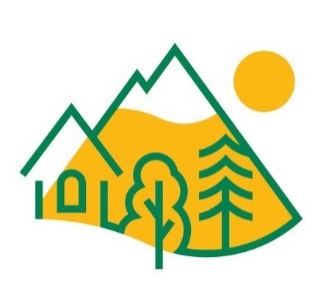 ПРАВИЛ НАХОЖДЕНИЯ В ПЛАТНОЙ ЗОНЕ ПОСЕТИТЕЛЕЙ ПРИ КАТАНИИ НА ТЮБИНГАХ (РАЗДЕЛ VII)Платная зона - это зона канатной дороги и трасс для катания на тюбингах. Вход в зону происходит после прохождения посетителем турникета «Вход» с использованием карты «Ski-pass» (далее - карта). Время прохождения турникета считается началом посещения платной зоны тюбинга. Окончанием посещения платной зоны считается пересечение посетителем турникета «Выход». Начало и окончание посещения зоны тюбинга фиксируется путем приложения карты к считывающему устройству турникетов.Карта приобретается в кассе проката. Минимальное время для катания на тюбинге составляет 30 минут. Первые 7 минут нахождения в зоне не оплачиваются. С 8 минуты взымается оплата равная стоимости 30 минут, далее тарифицируются интервалы в 30 минут. При нахождении посетителя в зоне менее 30 минут возврат денежных средств не осуществляется. Тарифы на вход в платную зону (далее – Тарифы) утверждаются приказом генерального директора ООО «Радуга» или иного уполномоченного им лица и доводятся до Клиентов путем размещения на официальном интернет-сайте «Кулига-Парк» (kuliga-park.ru) на информационных стендах, в кассе проката и вблизи турникетов.Одна карта дает возможность прохода в платную зону:1 взрослому человеку;1 взрослому человеку с ребенком до 8 лет;1 ребенку в возрасте 8 лет и старше, если он физически может кататься самостоятельно.Наблюдать за катанием можно пройдя в платную зону по карте, либо находясь вне зоны за ограждением.Находясь на территории платной зоны, посетители обязаны самостоятельно контролировать время пребывания, а также сверять время на личных носителях с временем на электронном табло турникета.В случае утери, либо повреждения тюбинга (когда тюбинг не пригоден к использованию) посетитель обязан возместить стоимость ущерба согласно Прейскуранту (100% стоимости утерянного или поломанного предмета / комплекта).В случае утери или повреждения карты, посетитель оплачивает стоимость 30 минут пребывания в платной зоне.Кассир и/или инструктор проката вправе не обслуживать детей без присмотра родителей, а также посетителей, находящихся в состоянии алкогольного, наркотического опьянения.Посетителям, спустившимся на троллее необходимо выйти из зоны и сдать снаряжение, после этого они могут воспользоваться платной зоной тюбинга.Уважаемые родители, не оставляйте детей без присмотра, даже если они могут кататься самостоятельно. Впуская ребенка в платную зону, объясняйте правила поведения в ней и пользования картой. Приятных впечатлений!Тип дня30 минут (минимальное время нахождения), руб.1 час, руб.Будние (вт.-чт.)Выходные (пт.-вс.)/ праздничные